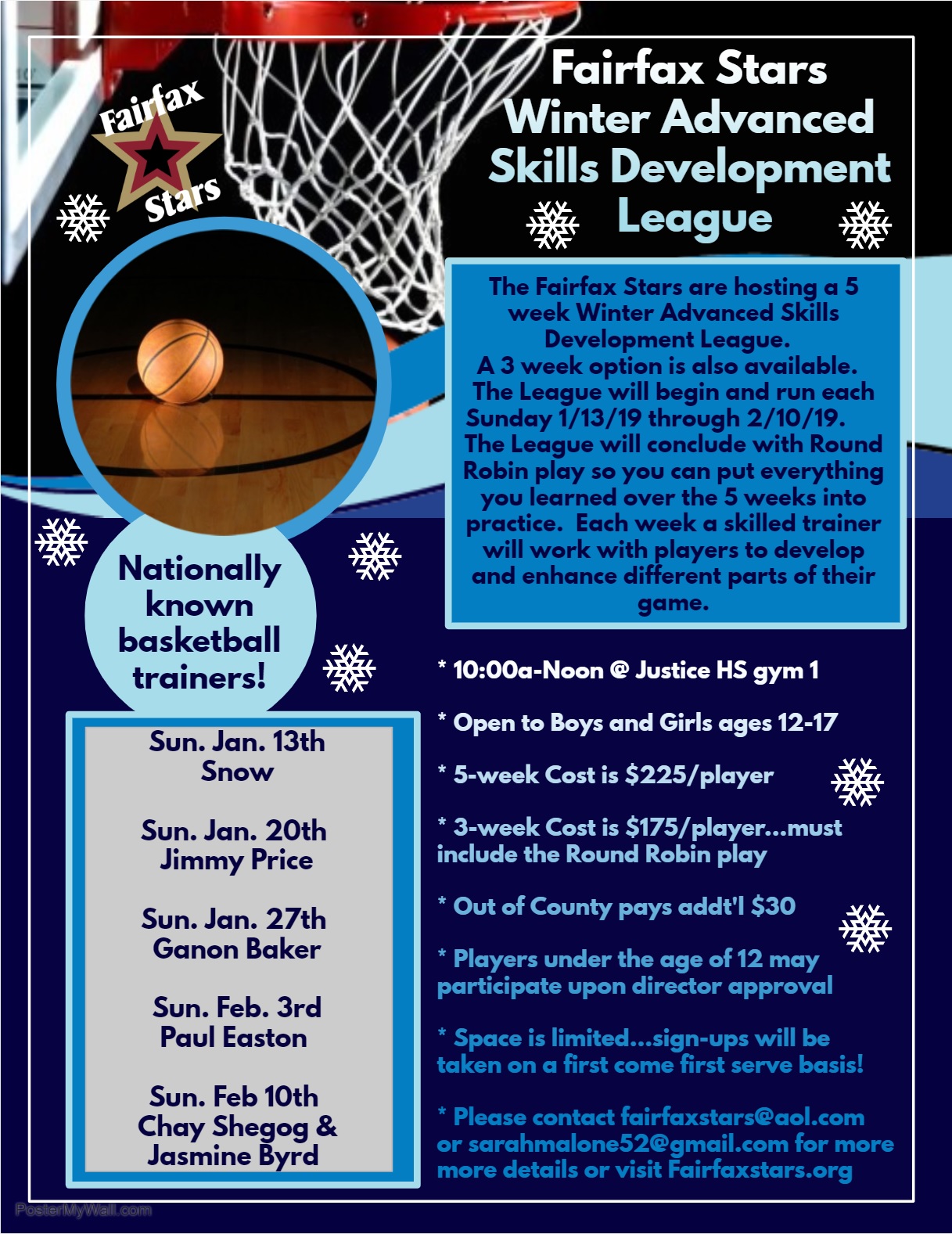 Registration Form for 2019 Winter Advanced Skills Development LeaguePlease type or print CLEARLY 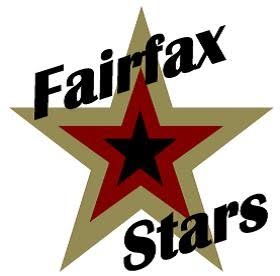 Player Name:  ____________________	Gender: _____ Age:  ________	Date of Birth: ________  Grade:  _____  	School Player attends: ____________________________  ________________Address:  _______________________________________________________________________County of Residence: ______________________________Phone Number:  ___________________	Email Address:  ____________________________Please check which option best describes your skill level/basketball experience…____ AAU National Team   		____ AAU Regional Team 		____ Travel TeamCheck Number of Sessions signing up for   ______ 5   ______ 3(the 3-week option will allow you to choose to attend 2 of the first 4 weeks and you MUST attend the last week for Round Robin play-no exceptions.)If signing up for 3 sessions, check which 2 you will attend in addition to the final week:_____   Sunday Jan. 13st       Snow_____  Sunday Jan. 20th       Jimmy Price_____  Sunday Jan. 27th       Ganon Baker_____  Sunday Feb. 3rd        Paul Easton	_____  Sunday Feb. 10th     Chay Shegog & Jasmine ByrdIf any sessions are canceled due to the weather or other unforeseen circumstances, all attempts will be made to make up the session.  In the event a session cannot be made up, no refunds will be given.Forms can be filled out and emailed to fairfaxstars@aol.com or mailed with payment to                                                                Fairfax Stars 2801 Glade Vale Way, Vienna, VA 22181Checks made payable to Fairfax StarsRegistration and Payments can also be completed online at:  www.fairfaxstars.org _______________________________________________________________________________________For administrative use ONLYAmount Paid:  __________	Payment Method:  __________Complete if paid by check--		Check Number:  ______	__	Name on Check:  _____________________